Hunnyhill Primary SchoolGovernors’ Allowances Policy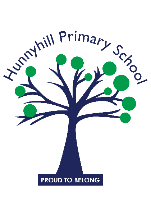 Contents: Statement of intentLegal framework Roles and responsibilities Governors’ allowances Expenses eligible for reimbursementProcedure for claiming expensesMonitoring and reviewAppendicesGovernors’ Allowances Claim FormStatement of intentAt Hunnyhill Primary School, we are dedicated to good practice and ensuring equality through school processes. The School Governance (Roles, Procedures and Allowances) (England) Regulations 2013 (as amended) allow governing boards of maintained schools, who have a delegated budget, to decide whether they wish to reimburse governors, and associate members appointed by the governing board, for any expenses, e.g. travel and childcare costs, they have incurred when serving on the board. This policy has been created with the aim of ensuring all governors receive reimbursements for any expenses where the school has benefitted from the individual attending in their duty.The school believes that including reimbursed payment for governors is important in ensuring equality for all governing members of our community and is, therefore, an appropriate use of our annual budget.Legal frameworkThis policy has due regard to all relevant legislation and statutory guidance including, but not limited to, the following: The School Governance (Roles, Procedures and Allowances) (England) Regulations 2013 (as amended)DfE (2020) ‘Governance handbook’Roles and responsibilities The chair of governors and headteacher will be responsible for authorising reimbursements in line with the conditions outlined in this policy and with due regard for all relevant statutory guidance.Governors will be responsible for:Only making claims for reimbursements in line with the conditions outlined in this policy. Following the procedure outlined in this policy when making a reimbursement claim. Governors’ allowancesUnder The School Governance (Roles, Procedures and Allowances) (England) Regulations 2013 (as amended), schools may decide to reimburse governors, and associate members appointed by the governing board, in order to cover costs for evidenced expenses paid whilst fulfilling their roles. There are, however, restrictions on the circumstances under which governors can claim from the school. Governors must not claim for any reimbursement for loss of earnings due to attendance at meetings, or a payment allowance for attendance.The circumstances in which governors may make a claim will be agreed by the chair of governors in advance, but must only be for expenditure necessarily incurred to enable the person to perform any governance duty. Reimbursements will be authorised by the headteacher or chair of governors following submission of a claim form evidenced with receipts. Any payments to governors will only be authorised if the chair of governors has deemed the circumstances to be beneficial to the school and relevant to their role on the board.Any car travel expenses will be returned at a rate not exceeding the HMRC approved mileage rates. Other approved expenses will only be granted upon provision of a receipt, and for only the amount shown on the receipt.Expenses eligible for reimbursementGovernors will be able to claim expenses in the following instances, on a case-by-case basis and with prior approval from the chair of governors:Travel (no subsistence will be considered) Claims for expenses may be made for travel between the governor’s household and the school, which will not exceed the annual level of mileage rates published by HMRC The nature of the visit must be specific to their role on the board, e.g. governors’ meetings, training courses, etc.Payments will be reimbursed for use of public transport, upon production of a valid receipt. The costs of parking for pre-agreed governor business away from the school, where necessary, will be refunded only upon production of a valid, dated receipt. ChildcareIn cases where a governor does not have a spouse or family member to care for a child when the governor must attend meetings relating to the work of the governing board, pre-agreed expenses will be returned for the cost of childcare or a babysitter.Allowances will also be reimbursed for the cost of care for elderly or dependant relatives where the governor must be absent due to their governing duties.Specific needsGovernors may claim allowances for expenses relating to specific needs, incurred when carrying out approved duties. The circumstances in which governors can claim expenses for specific needs may include audio equipment or support from a signer, braille transcription, etc.Telephone charges, photocopying, stationery, etc.Claims for reimbursements can be made where a governor is unable to use the school’s facilities for any of the above.Allowances will be returned upon production of a dated, valid receipt, where appropriate. In all other cases, a full written report must be submitted.This list is not exhaustive, and the school may decide to reimburse in other instances; however, this must be agreed in advance by the chair of governors.No claims will be considered for remote attendance at meetings or free online training.Procedure for claiming expensesGovernors should claim expenses on a termly basis, unless the amount to be claimed is substantial and/or urgent. Claims will be made using an agreed claim form and submitted to the school support manager or SBM via the school office. The chair of governors will be asked to confirm they have agreed this. Claims will not be reimbursed unless authorised by the chair of governors. All claims will be subject to independent audit. If claims appear to be frequent or excessive, the chair of governors may refuse requests.Claims can be made using the form in Appendix A.Monitoring and reviewThis policy is reviewed annually by the governing board and the headteacher. The scheduled review date for this policy is January 2025.Appendix A – Governors’ Allowances Claim FormThis claim form consists of two sections. Section two must only be completed when payment has been made to another party, e.g. child carer.Section one[To be completed once authorisation of the claim has been approved.]I certify that the above expenses are actual and necessary, and confirm that the payment has been received.Section twoDate policy last reviewed:16th January 2024Signed by:Signed by:Signed by:Signed by: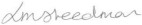 HeadteacherDate:16/01/24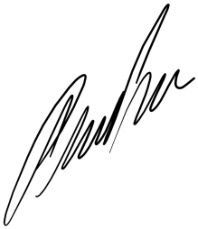 Chair of GovernorsDate:16/01/24Name of governorName of governorDateDate of expenditureDetails of expenditureClaimTotal claim Total claim £Signature of governorDateSignature of headteacherDateReimbursed by (name)DateDuty of serviceNameAmount received (£)SignatureDate